(Form No: ; Revizyon Tarihi:…./…/……..; Revizyon No:…….)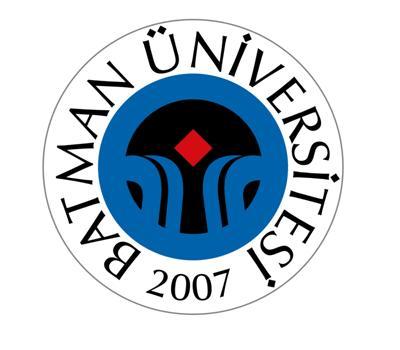 İŞ SAĞLIĞI VE GÜVENLİĞİ KOORDİNATÖRLÜĞÜ ORGANİZASYON ŞEMASIDoküman NoİŞ SAĞLIĞI VE GÜVENLİĞİ KOORDİNATÖRLÜĞÜ ORGANİZASYON ŞEMASIİlk Yayın TarihiİŞ SAĞLIĞI VE GÜVENLİĞİ KOORDİNATÖRLÜĞÜ ORGANİZASYON ŞEMASIRevizyon TarihiİŞ SAĞLIĞI VE GÜVENLİĞİ KOORDİNATÖRLÜĞÜ ORGANİZASYON ŞEMASIRevizyon NoİŞ SAĞLIĞI VE GÜVENLİĞİ KOORDİNATÖRLÜĞÜ ORGANİZASYON ŞEMASISayfa1/1